Publicado en Madrid el 25/08/2015 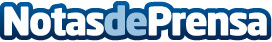 iSalud.com la startup española líder en seguros médicosiSalud se ha convertido en pocos años en la empresa líder en distribución de seguros médicos en España.
Datos de contacto:Albert Castells / José LópeziSalud es la empresa lider en asesoramientos en Seguros Médicos por Internet.600 86 18 28Nota de prensa publicada en: https://www.notasdeprensa.es/isaludcom-la-startup-espanola-lider-en-seguros-medicos Categorias: Medicina Emprendedores E-Commerce Seguros http://www.notasdeprensa.es